The Object of Rotary The object of Rotary is to encourage and foster 
the ideal of service as a basis of worthy 
enterprise and, to encourage and foster . . . The Rotary 
Club ofRotary Club of LaPlace 
PO Box 606 
LaPlace, LA 70069 I. Development of acquaintance as an 
opportunity of service ... For more information please contact: LaPlace II. High ethical standards in business and 
professions; the recognition of the worthiness 
of all useful occupations; and the dignifying by each Rotarian of his or her occupation as an 
opportunity to serve society ...  Robbie Tomeny, President (504)884-0463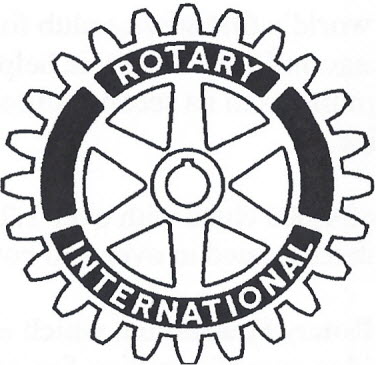 III. The application of the ideal of service 
by every Rotarian to his or her personal, 
business and community life ... 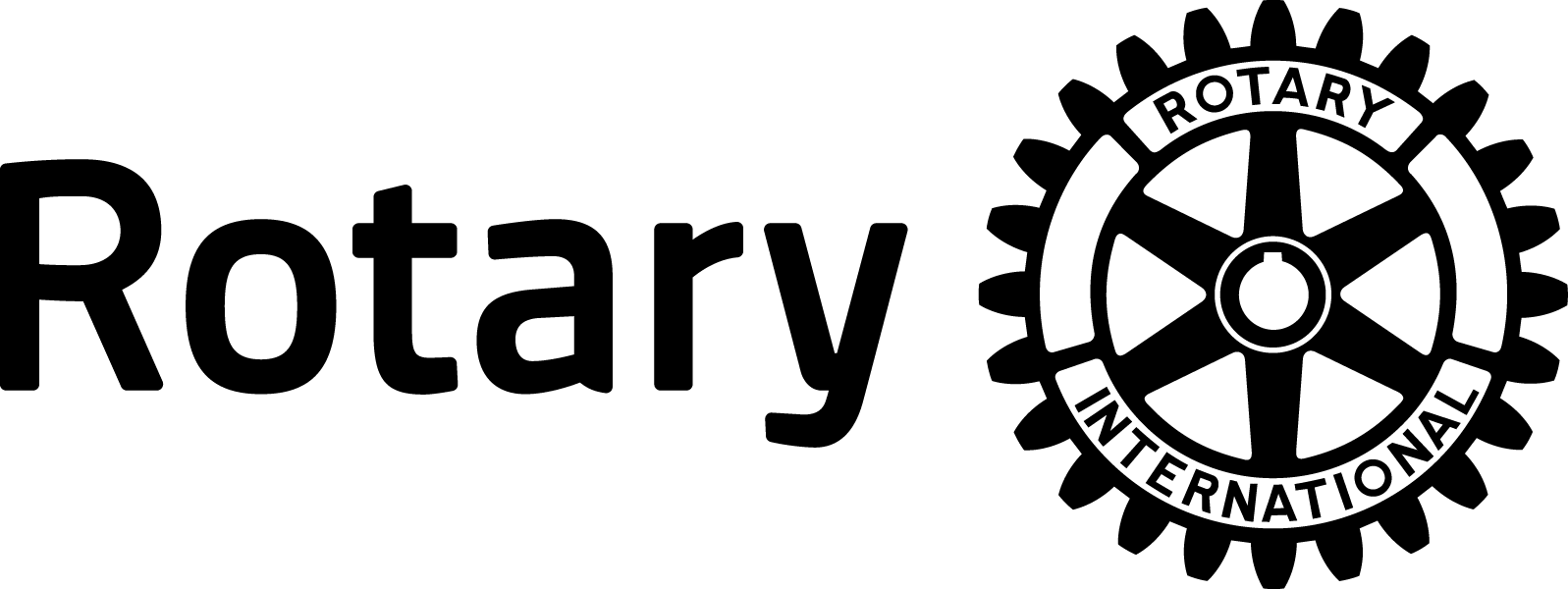 SERVICE Above Self IV. Advancement of international 
understanding, goodwill, and peace through a 
world fellowship of business and professional 
people united in the ideal of service. Club Officers and Directors President Vice President 
Secretary 
Treasurer Past President 
Sgt@Arms 
Director Director President ElectThe 4-Way Test Of the things we think, say or do: 1. Is it the TRUTH? 2. Is it FAIR to all concerned? 3. Will it build GOODWILL and BETTER 
FRIENDSHIPS? Robbie TomenyRaj Pannu 
Betty Martin 
Gordon Taylor
Harry Glidden
Lucien Gauff Anita Dabon Damon DavisPoonam OberoiOur Motto is 
Simple: "Service 
Above 
Self" Revised 7/1/20174. Will it be BENEFICIAL to all concerned? 	www.laplacerotary.orgWhat is Rotary? Rotary is An organization of business and 
professional persons united worldwide 
who provide humanitarian service, 
encourage high ethical standards in all 
vocations and help build goodwill and 
peace in the world. Simply stated, we are 
a community service organization. The world's first service club founded in 
Chicago in 1905. Rotary is helping 
communities in its second century of 
service. Over 34,000 clubs with over 1.2 million 
members located in over 160 countries. The Rotary Foundation, which each year 
provides over $80 million for international 
scholarships, cultural exchanges, and 
humanitarian projects large and small that 
improve the quality of life for millions of 
people. Polio Plus, Rotary's commitment to 
eradicate polio throughout the world is 
99% complete. More than one billion 
children in developing nations have been 
immunized against polio. When Rotary 
started Polio Plus there were 165 countries 
infected and now there are only 2! Planning and carrying out a remarkable 
variety of humanitarian, educational, and 
service programs that touch people's lives 
in our local communities and our 
international community. The Rotary Club of LaPlace was 
chartered in 1976 and has about 25 men and 
women representing a wide cross-section 
of local businesses and professions. Club 
members enjoy fellowship, meals, and 
interesting and informative programs 
dealing with topics of local and global 
importance at regular weekly meetings. 
Member fellowship includes many social 
and community service events. A Sample of our Club's Activities Pups in the Park: A program to benefit the animals 
and those that support them in our community. Lend a Hand: Food, clothes, and other items are 
donated to the community. Flag Project: A patriotic skit about the American 
flag presented to all 4th graders in St. John Parish. Sponsor the INTERACT Club at East St. John High 
School. Volunteer at the St. John Andouille Festival: Proceeds are used in many community service 
projects. Raise money for Polio Plus: To help the eradication 
of Polio around the world. Reading in Schools: To teach the importance of 
reading to children of our community. Student/Teacher/Volunteer of the Quarter: To 
recognize those making a difference in our 
community. Park and School Clean-ups: Helping our 
community to stay beautiful. Arlene Gregoire Scholarships- Available to Public 
High School Seniors RYLA- Rotary Youth Leadership Award Stephanie "Nikki" Wilking Youth Leadership 
Award:Annual award recognition of an area teen that has 
the same vision in our community as Nikki- a past 
citizen of the year recipient and volunteer of Rotary 
who lost her life at an early age to Meningitis Delton Arceneaux Citizen of the Year: Annual 
award given to honor a person in our community 
with the same morals and vision as the late Mr. 
Arceneaux, an important and active past member Top 10 Reasons To Join Rotary 
1. Friendship One of the two reasons Paul Harris began Rotary in 
1905. 2. The Opportunity to Serve Rotary is a service club. This is perhaps the best reason 
for becoming a Rotarian: The opportunity to make a 
difference in the lives of others. 3. Community Membership and involvement in a Rotary club makes 
one a better community citizen. 4. Continuing Education Each week at Rotary there is a program designed to 
inform and enlighten our members. 5. Non-Religious & Non-Political Rotary's programs and core beliefs are formed free of 
religious and political beliefs. 6. Citizenship in the World There are few places on the globe which do not have a 
Rotary club - instant friends in both the local 
community and in the world community. Everyone 
shares a common goal! 7. Entertainment Every Rotary club and district has parties and activities 
that provide diversion in one's business life. Rotary is 
fun. The projects are fun. Social activities are fun. 
Most importantly, service is fun. 8. Prestige Rotary is the oldest and most prestigious service 
organization in the world. 9. Ethics Reinforcement Rotarians practice a 4-way Test which governs ethical standards. Rotarians are expected to be ethical in 
business and personal relationships. 10. Open to Everyone While membership in Rotary is by invitation only, we 
are open to men and women of all backgrounds who 
simply believe in serving others. 